Product:Product:40-255/901G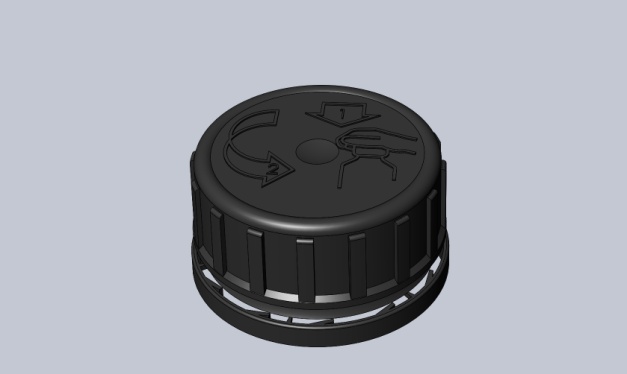 Article number:Article number:Please contact our sales department.Product Description:Product Description:40mm child resistant closure with liner and tamper evidence band adapted for “40 potent UN-thread” (grov UN-gänga). Technical specificationsTechnical specificationsTechnical specificationsDrawings:Drawings:Product drawing: S 40-255_901G
Neck drawing: H 255Product drawing: S 40-255_901G
Neck drawing: H 255Sealing:Sealing:Liner EPE/ALULiner EPE/ALUPlastic resin:Plastic resin:Cover: HDPE
Closure: HDPECover: HDPE
Closure: HDPEMaster batch:Master batch:Please contact our sales department.Please contact our sales department.Recommended capping torque:Recommended capping torque:2,5–3,0 Nm2,5–3,0 NmStorage durability:Storage durability:1 year, keep room temperatured in tightly sealed cardboard boxes.  1 year, keep room temperatured in tightly sealed cardboard boxes.  CertificateCertificateZE 06291531113-8317The package can only be designated as child resistant and suitable for adults if certified package are used according to ISO 8317.ZE 06291531113-8317The package can only be designated as child resistant and suitable for adults if certified package are used according to ISO 8317.Quality ControlQuality ControlQuality ControlQuality ControlStandards and normsStandards and normsSampling procedure: SS 020130-ISO2859 normal 1Defect classes according to KP-002 Sampling procedure: SS 020130-ISO2859 normal 1Defect classes according to KP-002 DeliveryDeliveryDeliveryDeliveryPackaging1.000 pcs packed in plastic bag, packed in cardboard boxes 82dm3. Labels on the boxes. 16 boxes on each pallet with stretch film wrapped around.1.000 pcs packed in plastic bag, packed in cardboard boxes 82dm3. Labels on the boxes. 16 boxes on each pallet with stretch film wrapped around.1.000 pcs packed in plastic bag, packed in cardboard boxes 82dm3. Labels on the boxes. 16 boxes on each pallet with stretch film wrapped around.TraceabilityMarking for traceability contains EVP article number, customer article number, production order number, pieces per carton, EVP order number customer order number and date and signature.Marking for traceability contains EVP article number, customer article number, production order number, pieces per carton, EVP order number customer order number and date and signature.Marking for traceability contains EVP article number, customer article number, production order number, pieces per carton, EVP order number customer order number and date and signature.